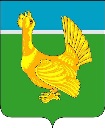 Администрация  Верхнекетского районаРАСПОРЯЖЕНИЕО контролируемой зоне для ИСПДн, функционирующих в Администрации Верхнекетского районаДля обеспечения безопасности персональных данных, хранимых в ИСПДн, функционирующих в Администрации Верхнекетского района, Обозначить следующие кабинеты Администрации контролируемой зоной:кабинет №102;кабинет №103;кабинет №108кабинет №109;кабинет №202;кабинет №204;кабинет №207;кабинет №214;кабинет №216;р.п. Белый Яр, ул.Береговая, 7, каб. №1 (Архив);Определить списки сотрудников, имеющих доступ в указанные помещения, а так же ответственных лиц за данные помещения.Обеспечить отсутствие посторонних на территории контролируемой зоны, а так же обеспечить сопровождение всех посторонних лиц, чье присутствие необходимо на данной территории. Признать утратившим силу распоряжение Администрации Верхнекетского района от 16 марта 2018 №29-р «О контролируемой зоне для ИСПДн, функционирующих в Администрации Верхнекетского района.Контроль за исполнением настоящего распоряжения возложить на заместителя Главы Верхнекетского района по управлению делами Генералову Т.Л.Глава    Верхнекетского района                                                           С.А. АльсевичГенералова Дело-1, управление делами-1, ОИТ-1.3  марта  2023 г.р.п. Белый ЯрВерхнекетского района Томской области№ 17 -рС распоряжением ознакомлен